THE COUNCILCity of New OrleansJASON ROGERS WILLIAMS						          HELENA MORENOCouncilmember-At-Large						                   Councilmember -At-LargeJOSEPH I. GIARRUSSO III             JAY H. BANKS                 KRISTIN GISLESON PALMER          JARED C.  BROSSETT	           CYNDI NGUYENCouncilmember District A	Councilmember District B          Councilmember District C              Councilmember District D       Councilmember District EAGENDARegular Meeting of the City Councilto be held via video conference on Thursday, October 15, 2020 at 10:00 A.M.ROLL CALLLORA W. JOHNSONCLERK OF COUNCILPUBLIC E-COMMENT FORMS, RULES AND INFORMATION FOR THIS VIDEO CONFERENCE MEETING ARE AVAILABLE AThttps://council.nola.gov/home/SPECIAL ORDERS OF BUSINESSAll Special Orders are Temporarily Postponed due to the COVID-19 Pandemic.CONSENT AGENDACOMMUNICATION – FROM THERESA R. BECHER, COUNCIL RESEARCH OFFICER, NEW ORLEANS CITY COUNCILBrief:Submitting the recommended agenda items for deferrals for the October 15, 2020 Regular Council meeting due to the COVID-19 pandemic.Annotation:ELECTRONICALLY SUBMITTED.MAY BE RECEIVED.COMMUNICATION – FROM ERIN SPEARS – CHIEF OF STAFF & COUNSEL, COUNCIL UTILITIES REGULATORY OFFICEBrief:Submitting the transmittal document for communications related to electric and gas utility matters to be received by the Council of the City of New Orleans.Reports submitted by Entergy New Orleans, LLC (“ENO”)Second Quarter 2020 Report on Rough Production Cost Equalization Adjustment Account Activity, submitted pursuant to Resolution R-13-162Report Detailing ENO’s Proportionate Share of Entergy’s Assets, Operating, and Maintenance Expenses, submitted pursuant to the Rule 53 Settlement Agreement and Resolution R-98-1872021 Integrated Resource Plan First Public Meeting Materials, UD-20-02New Orleans Solar Station Estimated First-Year Revenue Requirement, submitted pursuant to R-19-293, UD-18-06New Orleans Power Station 2020 Semi-Annual Monitoring Report for the Period of January 1 to June 30, 2020, submitted pursuant to R-19-78October 9 Report on City Council Cares Program, submitted pursuant to R-20-146CommentsEnergy Future New Orleans Coalition Reply Comments to the Advisors’ Proposed Renewable and Clean Portfolio Standard Regulations, UD-19-01ENO Reply Comments to the Advisors’ Proposed Renewable and Clean Portfolio Standard Regulations, UD-19-01Annotation:ELECTRONICALLY SUBMITTED.MAY BE RECEIVED.3.	COMMUNICATION – FROM SHARON BOURN, MUSSO ARCHITECTSBrief:Requesting to appeal the Historic District Landmarks Commission’s (HDLC) decision of “denial” of the application to install a new through wall vent in existing transom for property located at 701 Tchoupitoulas Street.Annotation:ELECTRONICALLY SUBMITTED.MAY BE RECEIVED. (Suggested Hearing Date Set For 11/5/20). 4.	COMMUNICATION – FROM IRL R. SILVERSTEIN, THE SILVERSTEIN LAW FIRM, A PROFESSIONAL LAW CORPORATION Brief:Requesting on behalf of John C. Williams to appeal the Vieux Carré Commission’s decision of “denial” of proposal to demolish existing stoops and lower door sills by 18”, per application & materials received 10/08/19 & 09/10/2020 for property located at 715-17-19 Bourbon.Annotation:ELECTRONICALLY SUBMITTED.MAY BE RECEIVED. (Suggested Hearing Date Set For 11/5/20). COMMUNICATION – FROM ELIZABETH BALLARD, DEPARTMENT OF SAFETY AND PERMITSBrief:Transmitting the application documents for demolition permit requiring City Council review and approval for the following property:1. 1323 S. Rampart Street – Council District “B”Annotation:ELECTRONICALLY SUBMITTED.MAY BE RECEIVED. (Suggested Hearing Date Set For 11/5/20). COMMUNICATION – FROM REBECCA HURST, SHERMAN STRATEGIES AND TYLER THOMPSONBrief:Requesting to appeal the Historic District Landmarks Commission’s (HDLC) decision of “denial” of the partial demolition to allow for a renovation for property located at 1531 Exposition Blvd.Annotation:ELECTRONICALLY SUBMITTED.MAY BE RECEIVED. (Suggested Hearing Date Set For 11/5/20). COMMUNICATION – FROM ERIC IGLESIASBrief:Requesting to appeal the Historic District Landmarks Commission’s (HDLC) decision of “denial” of the application to appeal the ARC recommendation of denial to expand the second floor gallery for property located at 1015 Melpomene Avenue.Annotation:ELECTRONICALLY SUBMITTED.MAY BE RECEIVED. (Suggested Hearing Date Set For 11/5/20). COMMUNICATION – FROM NORMAN L. WHITE, CHIEF FINANCIAL OFFICER, DEPARTMENT OF FINANCE, CITY OF NEW ORLEANSBrief:Transmitting the Department of Finance’s review of Wireless Franchise Agreements for Branch Communications LLC (Ord. Cal. No. 33,146), Toro Blanco LLC (Ord. Cal. No. 33,088) and Toro Blanco LLC (Ord. Cal. No. 33,089).Annotation:ELECTRONICALLY SUBMITTED.MAY BE RECEIVED.REPORT – OF THE EXECUTIVE DIRECTOR OF THE NEW ORLEANS CITY PLANNING COMMISSIONBrief:Recommending “approval” of the appeal relative to the University Area Interim Off-Street Parking Zoning District for property located at 1117-19 Pine Street.  (DR NO. 124/20)Annotation:ELECTRONICALLY SUBMITTED.(Cm. Giarrusso, Cn. Deadline 12/14/20).MAY BE RECEIVED. (Hearing Date Set For 10/15/20).REPORT – OF THE EXECUTIVE DIRECTOR OF THE NEW ORLEANS HISTORIC DISTRICT LANDMARKS COMMISSION|CENTRAL BUSINESS DISTRICT HISTORIC DISTRICT LANDMARKS COMMISSIONBrief:Submitting a report detailing an appeal of the New Orleans Historic District Landmarks Commission’s denial of an application to remove a transom and install a thru-wall louvered vent for the property located at 701 Tchoupitoulas Street.Annotation:ELECTRONICALLY SUBMITTED.MAY BE RECEIVED.REPORT – OF THE EXECUTIVE DIRECTOR OF THE NEW ORLEANS HISTORIC DISTRICT LANDMARKS COMMISSION|CENTRAL BUSINESS DISTRICT HISTORIC DISTRICT LANDMARKS COMMISSIONBrief:Submitting a report detailing an appeal of the New Orleans Historic District Landmarks Commission’s denial of an application to demolish 2326 Robert Street.Annotation:ELECTRONICALLY SUBMITTED.MAY BE RECEIVED.CAL. NO. 33,119 - BY:  COUNCILMEMBER BROSSETT (BY REQUEST)Brief:An Ordinance to amend Ordinance No. 28,246 M.C.S., as amended, entitled “An Ordinance providing an Operating Budget of Revenues for the City of New Orleans for the Year 2020” to appropriate federal grant funds from Intergovernmental Transfers to the Department of Police for the 2020 COPS Hiring Program to provide funding to hire and/or rehire career law enforcement officers in an effort to increase their community policing capacity and crime prevention efforts; and otherwise to provide with respect thereto.Annotation:ELECTRONICALLY SUBMITTED.(Fiscal Note Received).(Council Rule 34. Postponement: 1/15/21).(Referred to the Budget Committee). (Budget/Audit/Bor Committee recommended approval).CAL. NO. 33,120 - BY:  COUNCILMEMBER BROSSETT (BY REQUEST)Brief:An Ordinance to amend Ordinance No. 28,247 M.C.S., as amended, entitled “An Ordinance providing an Operating Budget of Expenditures for the City of New Orleans for the Year 2020” to appropriate federal grant funds from Intergovernmental Transfers to the Department of Police for the 2020 COPS Hiring Program to provide funding to hire and/or rehire career law enforcement officers in an effort to increase their community policing capacity and crime prevention efforts; and otherwise to provide with respect thereto.Annotation:ELECTRONICALLY SUBMITTED.(Fiscal Note Received).(Council Rule 34. Postponement: 1/15/21).(Referred to the Budget Committee). (Budget/Audit/Bor Committee recommended approval).CAL.  NO. 33,121 - BY:  COUNCILMEMBER BROSSETT Brief:An Ordinance to establish a conditional use to permit a car wash in an MU-1 Medium Intensity Mixed-Use District, an HUC Historic Urban Corridor Use Restriction Overlay District, and an EC Enhancement Corridor Design Overlay District on the entirety of Square 2517, in the Third Municipal District, bounded by Gentilly Boulevard, Saint Denis Street, and Touro Street (Municipal Addresses: 2900-2946 Gentilly Boulevard); and otherwise to provide with respect thereto. (ZONING DOCKET NO. 60/20)Annotation:ELECTRONICALLY SUBMITTED.(90 Day Deadline 12/2/20)(Cn. Deadline 11/19/20).CAL. NO. 33,123 - BY:  COUNCILMEMBER BANKS Brief:An Ordinance to effect a zoning change from an HU-RD2 Historic Urban Two-Family Residential District to an HU-MU Historic Urban Neighborhood Mixed-Use District, on Square 499, Lots E or E-2 and D, in the Seventh Municipal District, bounded by Burdette Street, Lowerline Street, Earhart Boulevard, and Forshey Street (Municipal Addresses:  3207-3211 Burdette Street); and otherwise to provide with respect thereto. (ZONING DOCKET NO. 59/20) Annotation:ELECTRONICALLY SUBMITTED.(90 Day Deadline 12/2/20)(Cn. Deadline 11/19/20).CAL. NO. 33,133 - BY:  COUNCILMEMBER BROSSETT (BY REQUEST)Brief:An Ordinance to amend Ordinance No. 28,246 M.C.S., as amended, entitled “An Ordinance providing an Operating Budget of Revenues for the City of New Orleans for the Year 2020” to appropriate foundation grant funds to the Office of Performance and Accountability to create a financial empowerment blueprint; and otherwise to provide with respect thereto.Annotation:ELECTRONICALLY SUBMITTED.(Fiscal Note received).(Council Rule 34.  Postponement 1/29/21).(Budget/Audit/Bor Committee recommended approval).CAL. NO. 33,134 - BY:  COUNCILMEMBER BROSSETT (BY REQUEST)Brief:An Ordinance to amend Ordinance No. 28,247 M.C.S., as amended, entitled “An Ordinance providing an Operating Budget of Expenditures for the City of New Orleans for the Year 2020” to appropriate foundation grant funds to the Office of Performance and Accountability to create a financial empowerment blueprint; and otherwise to provide with respect thereto.Annotation:ELECTRONICALLY SUBMITTED.(Fiscal Note received).(Council Rule 34.  Postponement 1/29/21).(Budget/Audit/Bor Committee recommended approval).CAL. NO. 33,135 - BY:  COUNCILMEMBER BROSSETT (BY REQUEST)Brief:An Ordinance to amend Ordinance No. 28,246 M.C.S., as amended entitled "An Ordinance Providing an Operating Budget of Revenues for the City of New Orleans for the Year 2020" to appropriate Federal grant funds from Intergovernmental Transfers to the Fire Department for Staffing for Adequate Fire and Emergency Responses (SAFER) Grant Program; and otherwise to provide with respect thereto.Annotation:ELECTRONICALLY SUBMITTED.(Fiscal Note received).(Council Rule 34.  Postponement 1/29/21).(Budget/Audit/Bor Committee recommended approval).CAL. NO. 33,136 - BY: COUNCILMEMBER BROSSETT (BY REQUEST)Brief:An Ordinance to amend Ordinance No. 28,247 M.C.S., as amended entitled "An Ordinance Providing an Operating Budget of Expenditures for the City of New Orleans for the Year 2020" to appropriate Federal grant funds from Intergovernmental Transfers to the Fire Department for Staffing for Adequate Fire and Emergency Responses (SAFER) Grant Program; and otherwise to provide with respect thereto.Annotation:ELECTRONICALLY SUBMITTED.(Fiscal Note received).(Council Rule 34.  Postponement 1/29/21).(Budget/Audit/Bor Committee recommended approval).CAL. NO. 33,137 - BY: COUNCILMEMBER BROSSETT (BY REQUEST)Brief:An Ordinance to amend Ordinance No. 28,246 M.C.S., as amended entitled "An Ordinance Providing an Operating Budget of Revenues for the City of New Orleans for the Year 2020" to appropriate Federal grant funds from Intergovernmental Transfers to the Fire Department for the Assistance to Firefighters Grant (AFG); and otherwise to provide with respect thereto.Annotation:ELECTRONICALLY SUBMITTED.(Fiscal Note received).(Council Rule 34.  Postponement 1/29/21).(Budget/Audit/Bor Committee recommended approval).CAL. NO. 33,138 - BY: COUNCILMEMBER BROSSETT (BY REQUEST)Brief:An Ordinance to amend Ordinance No. 28,247 M.C.S., as amended entitled "An Ordinance Providing an Operating Budget of Expenditures for the City of New Orleans for the Year 2020" to appropriate Federal grant funds from Intergovernmental Transfers to the Fire Department for the Assistance to Firefighters Grant (AFG); and otherwise to provide with respect thereto.Annotation:ELECTRONICALLY SUBMITTED.(Fiscal Note received).(Council Rule 34.  Postponement 1/29/21).(Budget/Audit/Bor Committee recommended approval).CAL. NO. 33,139 - BY:  COUNCILMEMBER BROSSETT (BY REQUEST)Brief:An Ordinance to amend Ordinance No. 28,246 M.C.S., as amended entitled "An Ordinance Providing an Operating Budget of Revenues for the City of New Orleans for the Year 2020" to appropriate Federal grant funds from Intergovernmental Transfers to the Fire Department for the Assistance to Firefighters Grant Program–COVID-19 Supplemental (AFG-S); and otherwise to provide with respect thereto.Annotation:ELECTRONICALLY SUBMITTED.(Fiscal Note received).(Council Rule 34.  Postponement 1/29/21).(Budget/Audit/Bor Committee recommended approval).CAL. NO. 33,140 - BY:  COUNCILMEMBER BROSSETT (BY REQUEST)Brief:An Ordinance to amend Ordinance No. 28,247 M.C.S., as amended entitled "An Ordinance Providing an Operating Budget of Expenditures for the City of New Orleans for the Year 2020" to appropriate Federal grant funds from Intergovernmental Transfers to the Fire Department for the Assistance to Firefighters Grant Program–COVID-19 Supplemental (AFG-S); and otherwise to provide with respect thereto.Annotation:ELECTRONICALLY SUBMITTED.(Fiscal Note received).(Council Rule 34.  Postponement 1/29/21).(Budget/Audit/Bor Committee recommended approval).MOTION - NO. M-20-342B - BY:  COUNCILMEMBER BROSSETTBrief:Submitting for Council approval Amendment to the Classified Pay Plan (Sewerage and Water Board) Item 1: Pilot Special Rate of Pay – Meter Reading Incentive Pay Program, as adopted by the Civil Service Commission at its meeting of September 21, 2020, in accordance with Article X, Section 10 of the Constitution of Louisiana, that the amendments to the Classified Pay Plan are approved to be effective September 21, 2020, Annotation:ELECTRONICALLY SUBMITTED.(Council Rule 34.  Postponement:  2/12/21).(Budget/Audit/Bor Committee recommended approval).RESOLUTION - NO. R-20-343 - BY:  COUNCILMEMBER GIARRUSSO (BY REQUEST)	Brief:	A RESOLUTION approving the Fifth Supplemental Sewerage Service Revenue Bond Resolution in connection with the issuance of not exceeding Sixty-Four Million Seven Hundred Fifty Thousand Dollars ($64,750,000) of Sewerage Service Revenue Bonds of the City of New Orleans, Louisiana; approving the form, terms, security, and manner of execution thereof; and providing for other matters in connection with the foregoing.Annotation:ELECTRONICALLY SUBMITTED.(Council Rule 34.  Postponement:  2/12/21).(Budget/Audit/Bor Committee recommended approval).RESOLUTION - NO. R-20-344 - BY:  COUNCILMEMBERS MORENO, WILLIAMS, GIARRUSSO, BANKS AND BROSSETTBrief:A resolution and order authorizing an agreement in principle to forego Entergy New Orleans, LLC’s 2020 formula rate plan filings and to settle litigation related to the 2018 Rate Case, UD-18-07.Annotation:ELECTRONICALLY SUBMITTED.(Council Rule 34.  Postponement:  2/12/21).(Utility, Cable, Telecommunications and Technology Committee recommended approval).MOTION TO ADOPT CONSENT AGENDA AND REFER OTHER MATTERS TO THE PROPER AGENCY.YEAS:	NAYS:	ABSENT:	AND THE CONSENT AGENDA WAS ADOPTED.REGULAR AGENDALEGISLATIVE GROUPING1a.	DEMOLITION REQUEST – OF STUDIO BKA LLCBrief:Requesting demolition of the property located at 1536 St. Roch Street.Annotation:(Cm Palmer, Cn. Deadline 11/30/20).Request received at the meeting of 9/17/20.1b.	MOTION (LYING OVER) – NO. M-20-339 – BY:  COUNCILMEMBER GISLESON PALMERBrief:A motion granting the demolition, in part, and denying the demolition, in part, as follows: The rear demolition for the construction of a camelback is hereby approved.The demolition of the front façade is denied.  Retention of any demolition already completed is not permitted, except the owner may retain the demolition of the concrete stoops.  All other materials including the windows, columns, and doors must be restored to the structure’s original condition (at the time of demolition permit application), working in consultation with the Historic District Landmarks Commission staff.Annotation:ELECTRONICALLY SUBMITTED.(Council Rule 34. Postponement: 1/29/21).WITHDRAWN.1c.	MOTION – NO. M-20-348 – BY:  COUNCILMEMBER GISLESON PALMERBrief:A motion granting the demolition, in part, and denying the demolition, in part, as follows: The rear demolition for the construction of a camelback is hereby approved; andThe demolition of the front façade is denied, except that the demolition of the concrete stoops is approved.  The two front entry doors, door trims, and transoms must be restored to the structure’s original condition, working in consultation with the Historic District Landmarks Commission staff on the size, placement, materials, detail, profile, and exposure.Annotation:ELECTRONICALLY SUBMITTED.(Council Rule 34. Postponement: 2/12/21).DEMOLITION REQUEST – OF GLORIA HOLMESBrief:Requesting demolition of the property located at 3118 Second Street.Annotation:(Cm Banks, Cn. Deadline 11/30/20).Request received at the meeting of 9/17/20.DEFERRAL REQUESTED TO THE MEETING OF 11/5/20.LEGISLATIVE GROUPING 3a.	HDLC APPEAL – OF SCOTT AND ANNA DUNBARBrief:Requesting to appeal the Historic District Landmarks Commission’s (HDLC) decision of “denial” of the application of demolition for property located at 465 Audubon Street.Annotation:ELECTRONICALLY SUBMITTED.(Cm. Giarrusso, Cn. Deadline 11/1/20).Report received 10/1/20 under suspension.3b.	MOTION (LYING OVER) – NO. M-20-333 – BY:  COUNCILMEMBERGIARRUSSO	Brief:A motion overruling HDLC’s “denial” of the application for demolition of 465 Audubon Street, granting the applicant’s appeal and approving the demolition, subject to one proviso:Any and all historic features, including but not limited to doors and windows, shall be donated to historic preservation entities or non-profits.    Annotation:ELECTRONICALLY SUBMITTED.(Council Rule 34. Postponement: 1/29/21).WITHDRAWN.3c.	MOTION – NO. M-20-347 – BY:  COUNCILMEMBER GIARRUSSOBrief:A motion overruling HDLC’s “denial” of the application for total demolition of 465 Audubon Street, granting the applicant’s appeal and approving the demolition, subject to one proviso:Any and all historic materials, including but not limited to flooring, roofing, ceilings, doors, siding, paneling, trim on interior and exterior, built-ins, and windows, shall be donated to historic preservation entities or non-profits.    Annotation:ELECTRONICALLY SUBMITTED.(Council Rule 34. Postponement: 2/12/21).LEGISLATIVE GROUPING 4a.	HDLC APPEAL – OF JUSTIN B. SCHMIDT, BREAZEALE, SACHSE & WILSON, L.L.P., ATTORNEYS AT LAWBrief:Requesting to appeal the Historic District Landmarks Commission’s (HDLC) decision of “denial” of the application of demolition of a contributing two-story, single-family residential building to grade for property located at 1230 Webster Street.Annotation:ELECTRONICALLY SUBMITTED.(Cm. Giarrusso, Cn. Deadline 11/1/20).Report received 10/1/20 under suspension.4b.	MOTION (LYING OVER) – NO. M-20-334 – BY:  COUNCILMEMBER GIARRUSSO	Brief:A motion upholding HDLC’s “denial” of the application for 	demolition of 1230 Webster Street, denying the applicant’s 	appeal and the demolition request.  Annotation:ELECTRONICALLY SUBMITTED.(Council Rule 34. Postponement: 1/29/21).HDLC APPEAL – OF ALYSSA WERNET, DIRECTOR OF OPERATIONS, THE DEMO DIVA, LLCBrief:Requesting to appeal the Historic District Landmarks Commission’s decision of “denial” for demolition for the property located at 2326 Robert Street.Annotation:ELECTRONICALLY SUBMITTED.(Cm. Banks, Cn. Deadline 11/15/20).(Report received on today’s Consent agenda).DEFERRAL REQUESTED TO THE MEETING OF 11/5/20.LEGISLATIVE GROUPING6a.	EXTENSION REQUEST – OF MATTHEW MONTGOMERYBrief:Requesting a one year extension for the conditional use granted for 1501 Elysian Fields Avenue.Annotation:ELECTRONICALLY SUBMITTED.(Cm. Gisleson Palmer).6b.	MOTION - NO. M-20-349 - BY:  COUNCILMEMBER GISLESON PALMERBrief:A motion granting the conditional use extension request, originally approved by Ord. No. 27848 MCS, (ZD 60/18), until September 11, 2021.Annotation:ELECTRONICALLY SUBMITTED.(Council Rule 34. Postponement: 2/12/21).ZONING DOCKET NO. 64/20 – CITY COUNCIL MOTION NO. M-20-94Brief:Requesting a text amendment to the Comprehensive Zoning Ordinance to establish “Campground” as a permitted use in Article 8, the M-MU Maritime Mixed Use District, to modify the definition in Article 26, and to modify use standards in Article 20, Section 20.3 K Campgrounds with the following considerations:Specifically include Recreational Vehicles in the types of transient occupancy allowed at a campground.Assess and reevaluate the minimum area required for campgrounds to instead establish a density level for camping spaces.Assess and reevaluate the required perimeter lot setback as 20 feet or greater.The recommendation of the City Planning Commission being “FOR MODIFIED APPROVAL”.Annotation:(All Cms., Cn. Deadline 11/30/20).	DEFERRAL REQUESTED TO THE MEETING OF 11/5/20.8.	LEGISLATIVE GROUPING8a.	ZONING DOCKET NO. 66/20 – 700 ST. JOSEPH LANE, LLCBrief:Requesting a Conditional use to permit a motor vehicle service and repair facility (minor) in an MU-1 Medium Intensity Mixed-Use District and an HUC Historic Urban Corridor Use Restriction Overlay District, on Square 653, Lot 14A, in the First Municipal District, bounded by D’Hemecourt Street, Tulane Avenue, South Lopez Street, South Salcedo Street, and Baudin Street (Municipal Addresses: 3125 Tulane Avenue or 3125 D’Hemecourt Street and 518 South Lopez Street).  The recommendation of the City Planning Commission being “FOR APPROVAL”, subject to thirteen (13) provisos.Annotation:(Cm. Banks, Cn. Deadline 11/2/20).8b. MOTION - NO. M-20-357 - BY:  COUNCILMEMBER BANKS Brief:A motion approving the conditional use as recommended by CPC in ZD 66/20, subject to the 13 recommended provisos.  Annotation:ELECTRONICALLY SUBMITTED.LEGISLATIVE GROUPING9a.	ZONING DOCKET NO. 67/20 – JEREMIAH AND REBECCA GRISWOLDBrief:Requesting a text amendment to Article 12, Section 12.3.A.1 (Table 12-2) of the Comprehensive Zoning Ordinance to classify “tattoo parlor” as a permitted use in the HU-B1A Historic Urban Neighborhood Business District.  The proposed text amendment would affect regulations that are applied to all HU-B1A Historic Urban Neighborhood Business Districts in the city. These districts are generally located in residential areas on corner parcels that have historically functioned as neighborhood-serving commercial uses.  The recommendation of the City Planning Commission being “FOR APPROVAL”.Annotation:(All Cms., Cn. Deadline 11/2/20).9b.	MOTION – NO. M-20-345 – BY:  COUNCIMEMBER WILLIAMSBrief:A motion approving the requested text amendment as recommended by CPC in ZD 67/20.Annotation:ELECTRONICALLY SUBMITTED.LEGISLATIVE GROUPING10a.	ZONING DOCKET NO. 68/20 – ST. ANNA’S EPISCOPAL CHURCH IN NEW ORLEANSBrief:Requesting a conditional use to permit a community facility and neighborhood commercial establishment in an HMR-2 Historic Marigny/Tremé/Bywater Residential District, an RDO-2 Residential Diversity Overlay District, and an EC Enhancement Corridor Design Overlay District, on Square 629, Lot 3 or Lot 10 and Lot 4 or Lot 14 or an undesignated lot, in the Third Municipal District, bounded by Esplanade Avenue, North Claiborne Avenue, Kerlerec Street, and North Robertson Street (Municipal Addresses:  1511-1519 Esplanade Avenue).  The recommendation of the City Planning Commission being “FOR APPROVAL”, subject to eight (8) provisos.Annotation:(Cm. Gisleson Palmer, Cn. Deadline 11/30/20).10b. MOTION M-20-359 – BY:  COUNCILMEMBER GISLESON PALMER Brief:A motion approving the conditional use as recommended by CPC in ZD 68/20, subject to the 8 recommended provisos.  Annotation:ELECTRONICALLY SUBMITTED.LEGISLATIVE GROUPING 11a.	ZONING DOCKET NO. 70/20 – ZELIA CNP, LLCBrief:Requesting a conditional use to permit a motor vehicle dealership, large in a CBD-4 Exposition District and a CBD-7 Bio-Science District, on Square 430, Lots 9, 10, 11, 13A, 14A, Pt. M and 17 through 28, in the First Municipal District, bounded by Poydras Street, South Claiborne Avenue, Clara Street, and Perdido Street (Municipal Addresses:  1709-1741 Poydras Street, 516-524 South Claiborne Avenue, and 515 Clara Street).  The recommendation of the City Planning Commission being “FOR APPROVAL”, subject to five (5) waivers and thirteen (13) provisos.Annotation:(Cm. Banks, Cn. Deadline 11/30/20).11b. MOTION - NO. M-20-358 - BY:  COUNCILMEMBER BANKS Brief:A motion approving the conditional use as recommended by CPC in ZD 70/20, subject to the recommended 5 waivers and 13 provisos.  Annotation:ELECTRONICALLY SUBMITTED.ZONING DOCKET NO. 71/20 – HOUSING AUTHORITY OF NEW ORLEANSBrief:Requesting for an Affordable Housing Planned Development in an HU-RM1 Historic Urban Multi-Family Residential District, on Square 264, Lot 30 or Lots 30 and 2, in the Fourth Municipal District, bounded by Baronne Street, Philip Street, Jackson Avenue, and Brainard Street (Municipal Address:  2256 Baronne Street).  The recommendation of the City Planning Commission being “FOR APPROVAL”, subject to one (1) exception and eleven (11) provisos.Annotation:(Cm. Banks, Cn. Deadline 11/30/20).	DEFERRAL REQUESTED TO THE MEETING OF 11/5/20.LEGISLATIVE GROUPING13a.	ZONING DOCKET NO. 73/20 – CITY COUNCIL MOTION NO. M-20-230Brief:Requesting a text amendment to Article 7 and Article 18 of the Comprehensive Zoning Ordinance to classify “Outdoor Amusement Facility” as a permitted use in the GPD General Planned Development District and the ENORC Eastern New Orleans Renaissance Corridor Use Restriction Overlay District.  This text amendment will impact the parcels in the General Planned Development District and the ENORC Eastern New Orleans Renaissance Corridor Use Restriction Overlay District.  The recommendation of the City Planning Commission being “FOR MODIFIED APPROVAL”.Annotation:(Cm. Nguyen, Cn. Deadline 11/30/20).13b. MOTION - NO. M-20-353 - BY:  COUNCILMEMBER NGUYEN Brief:A motion approving the requested text amendment as a modified approval by CPC in ZD 73/20.Annotation:ELECTRONICALLY SUBMITTED.LEGISLATIVE GROUPING14a.	ZONING DOCKET NO. 74/20 – REALTY RESOLUTION, LLC AND THE CITY OF NEW ORLEANSBrief:Requesting for a conditional use to permit a warehouse in a HU-MU Historic Urban Neighborhood Mixed-Use District and an EC Enhancement Corridor Design Overlay District, on Square 1, an undesignated lot and pt. 19 to 22 and pt. 1, 2, 3, and 4 formerly acquired for the Leake Avenue right-of-way, in the Sixth Municipal District, bounded by Tchoupitoulas Street, Leake Avenue, Arabella Street, and Joseph Street (Municipal Addresses:  5620 Tchoupitoulas Street and 225 Arabella Street).  The recommendation of the City Planning Commission being “FOR APPROVAL”, subject to eight (8) provisos.Annotation:(Cm. Giarrusso, Cn. Deadline 11/30/20).14b. MOTION - NO. M-20-351 - BY:  COUNCILMEMBER GIARRUSSO Brief:A motion approving the conditional use request as recommended by CPC in ZD 74/20, with the inclusion of one additional proviso, which shall read as follows, for a total of 9 provisos:“In order to alleviate parking congestion on Arabella Street, the developer shall utilize off-street parking along Tchoupitoulas Street for employee parking.”Annotation:ELECTRONICALLY SUBMITTED.LEGISLATIVE GROUPING15a.	ZONING DOCKET NO. 75/20 – CARTRECIA DIMAGGIO AND DAVID DIMAGGIOBrief:Requesting a zoning change from an HU-RD-1 Historic Urban Two-Family Residential District to an HU-B1A Historic Urban Neighborhood Business District, on Square H, Lot 53, in the Third Municipal District, bounded by Clematis Street, Elder Street, and Montpelier Street (Municipal Address:  3666 Clematis Street).  The recommendation of the City Planning Commission being “FOR APPROVAL”.Annotation:(Cm. Brossett, Cn. Deadline 11/30/20).15b. MOTION - NO. M-20-350 - BY:  COUNCILMEMBER BROSSETTBrief:A motion approving the zoning change request as recommended by CPC in ZD 75/20.   Annotation:ELECTRONICALLY SUBMITTED.LEGISLATIVE GROUPING16a.	DESIGN REVIEW NO. 124/20 – JASON WEYLAND Brief:Requesting an appeal of the University Area Interim Off-Street Zoning District, which requires one off-street parking space per bedroom for a substantial renovation, for the property located at 1117-1119 Pine Street, to allow an existing single-family residence to add two bedrooms to their residence and maintain zero off-street parking spaces. (DR NO. 124/20)Annotation:(Cm. Giarrusso, Cn. Deadline 12/14/20).REPORT RECEIVED ON TODAY’S CONSENT AGENDA.16b.	MOTION – NO. M-20-346 – BY: COUNCILMEMBER GIARRUSSO	Brief:A motion approving the favorable recommendation of the City Planning Commission on DR NO 124/20 - ADAM MASSEY – requesting an appeal relative to the University Area Interim Off-Street Parking Zoning District for property located at 1117-1119 Pine Street, granting the applicant’s request.    CAL. NO.  32,930 - BY:  COUNCILMEMBER WILLIAMS (BYREQUEST)Brief:An Ordinance granting a non-exclusive franchise to McLeodUSA Telecommunications Services, LLC, to construct, maintain and operate an aboveground and/or underground fiber-optic based communications system, to provide for the furnishing of a surety bond, annual payments; and otherwise to provide with respect thereto.Annotation:(Council Rule 34. Postponement Deadline 10/30/20).	DEFERRAL REQUESTED TO THE MEETING OF 11/5/20.CAL. NO. 32,932 - BY: COUNCILMEMBER WILLIAMS (BY REQUEST)Brief:An Ordinance to authorize the Mayor of the City of New Orleans to enter into a Cooperative Endeavor Agreement between the City of New Orleans (the “City”) and Entergy New Orleans, LLC (the “Contractor”) to allow the Contractor to fund and implement a Smart City Pilot, developed through consultation with the City, as more fully set forth in the Cooperative Endeavor Agreement attached hereto and made a part hereof; and otherwise provided with respect thereto.Annotation:(Council Rule 34. Postponement Deadline 10/30/20).	DEFERRAL REQUESTED TO THE MEETING OF 11/5/20.CAL. NO. 32,982 - BY:  COUNCILMEMBERS GISLESON PALMER AND BANKSBrief:An Ordinance to amend and reordain Sections 146-493, 154-2, 154-1401, 154-1409, 154-1421, and 154-1423 of the Code of the City of New Orleans, to distinguish bicycles and electric scooters, and to provide for prohibitions and regulation relative to electric scooters; and otherwise to provide with respect thereto.Annotation:(Council Rule 34. Postponement Deadline 10/30/20).	DEFERRAL REQUESTED TO THE MEETING OF 11/5/20.CAL. NO. 33,008 - BY:  COUNCILMEMBERS BROSSETT AND GISLESON PALMER (BY REQUEST)Brief:An Ordinance to amend Ordinance No. 28,246 M.C.S., as amended, entitled “An Ordinance providing an Operating Budget of Revenues for the City of New Orleans for the Year 2020" to appropriate federal grant funds from Intergovernmental Transfers to the Mayor’s Office of Homeland Security for Federal Emergency Management Agency reimbursement related costs; and otherwise to provide with respect thereto.Annotation:ELECTRONICALLY SUBMITTED.(Fiscal Note received).(Council Rule 34.  Postponement: 10/30/20).	DEFERRAL REQUESTED TO THE MEETING OF 11/5/20.CAL. NO. 33,009 - BY:  COUNCILMEMBERS BROSSETT AND GISLESON PALMER (BY REQUEST)Brief:An Ordinance to amend Ordinance No. 28,247 M.C.S., as amended, entitled “An Ordinance providing an Operating Budget of Expenditures for the City of New Orleans for the Year 2020 to appropriate federal grant funds from Intergovernmental Transfers to the Mayor’s Office of Homeland Security for Federal Emergency Management Agency reimbursement related costs; and otherwise to provide with respect thereto.Annotation:ELECTRONICALLY SUBMITTED.(Fiscal Note received).(Council Rule 34.  Postponement: 10/30/20).(Technical Correction needed).	DEFERRAL REQUESTED TO THE MEETING OF 11/5/20.LEGISLATIVE GROUPING22a.	CAL. NO. 33,018 - BY:  COUNCILMEMBER WILLIAMSBrief:An Ordinance to amend and reordain Sections 90-40 and 90-41 of the Code of the City of New Orleans, relative to police, to mandate that NOPD provide an arrestee or their legal counsel prompt access to body-worn and in-car camera footage in connection with the accused’s arrest; to provide that NOPD shall disclose and provide an explanation if it determines such footage does not exist; to prohibit NOPD leadership from authorizing deviation from any NOPD policy; to prohibit NOPD from entering into an agreement or Memorandum of Understanding governing a Multi-Agency Task Force that exempts law enforcement officers from any NOPD policy; and otherwise to provide with respect thereto.Annotation:ELECTRONICALLY SUBMITTED.(Council Rule 34.  Postponement: 10/30/20).	DEFERRAL REQUESTED TO THE MEETING OF 11/5/20.22b.	AMENDMENT TO ORDINANCE NO. 33,018 – BY:  COUNCILMEMBER WILLIAMSBrief:Creating an exception from the 30-day production requirement for footage that would compromise an investigation or endanger witnesses, pending Court authorization.Removes the provision prohibiting NOPD from entering into agreements regarding exceptions to NOPD policy.  Annotation:ELECTRONICALLY SUBMITTED.(Council Rule 34.  Postponement:  12/18/20).	DEFERRAL REQUESTED TO THE MEETING OF 11/5/20.LEGISLATIVE GROUPING23a.	CAL. NO. 33,020 - BY:  COUNCILMEMBER WILLIAMSBrief:An Ordinance to amend and reordain Sections 54-28 and 54-29 of the Code of the City of New Orleans, relative to summons in lieu of arrest and citation for municipal ordinance instead of state law violation, to provide that officers shall issue a summons in lieu of arrest for misdemeanor violations except under certain enumerated circumstances; to limit officer discretion to arrest an individual solely for a misdemeanor violation; to provide that summons or arrest shall be based on the equivalent municipal violation if a misdemeanor offense is punishable under municipal as well as state law; and otherwise to provide with respect thereto.Annotation:ELECTRONICALLY SUBMITTED.(Council Rule 34.  Postponement: 10/30/20).	DEFERRAL REQUESTED TO THE MEETING OF 11/5/20.23b.	SUBSTITUTE AMENDMENT TO ORDINANCE NO. 33,020 – BY: COUNCILMEMBER WILLIAMSBrief:Clarifying that a summons in lieu of arrest is notavailable if an officer cannot determine a person’s identity. Requiring NOPD supervisor approval to arrest an individual, if the individual meets the criteria for issuing a summons in lieu of arrest.Adding the equivalent municipal offense of Section 102-113 “Prohibited acts” instead of utilizing La. R.S. 40:1023 “Prohibited Acts”.Clarifying that conduct constituting a felony cannot be legally mandated as a municipal or misdemeanor violation.Annotation:ELECTRONICALLY SUBMITTED.(Council Rule 34.  Postponement:  1/15/21).	DEFERRAL REQUESTED TO THE MEETING OF 11/5/20.24.	CAL. NO. 33,021 - BY:  COUNCILMEMBER WILLIAMSBrief:An Ordinance to amend and reordain Sections 159-1, 159-2, 159-3, 159-4, 159-5, 159-6, 159-7, 159-8, and 159-9 of the Code of the City of New Orleans, to create regulations pertaining to the City’s use of surveillance technology, to ban the use of certain technology; to provide for an approval process and Council oversight of the use of surveillance technology; to limit the collection, use and sharing of personal data; to mandate annual surveillance reporting; and otherwise to provide with respect thereto.Annotation:ELECTRONICALLY SUBMITTED.(Council Rule 34.  Postponement: 10/30/20).	DEFERRAL REQUESTED TO THE MEETING OF 11/5/20.CAL. NO. 33,081 - BY:  COUNCILMEMBER GISLESON PALMER (BY REQUEST)Brief:An Ordinance to approve the economic development plan of the New Orleans Tourism and Cultural Fund, as required by La. R.S. 33:9020 et seq. and Ordinance No. 14118 M.C.S., as amended and reordained by Ordinance No. 28341 M.C.S.; and otherwise to provide with respect thereto.Annotation:ELECTRONICALLY SUBMITTED.(Council Rule 34. Postponement Deadline 12/4/20).	DEFERRAL REQUESTED TO THE MEETING OF 11/5/20.CAL. NO. 33,088 - BY:  COUNCILMEMBER WILLIAMS (BY REQUEST)Brief:An Ordinance to grant a non-exclusive wireless franchise to TORO BLANCO LLC to construct, maintain, operate, and authorize new wireless facilities on and under the public rights-of-way within the corporate limits of the City of New Orleans, with locations subject to the approval of the Grantor, to provide for annual payments, and the furnishing of a surety bond; and otherwise to provide with respect thereto.Annotation:ELECTRONICALLY SUBMITTED.(Council Rule 34. Postponement: 12/4/20).(Referred to the Smart Cities Committee).	DEFERRAL REQUESTED TO THE MEETING OF 11/5/20.CAL. NO. 33,089 - BY:  COUNCILMEMBER WILLIAMS (BY REQUEST)Brief:An Ordinance granting a non-exclusive franchise to Toro Blanco LLC, to construct, maintain and operate an aboveground and/or underground fiber-optic based communications system, to provide for the furnishing of a surety bond, annual payments; and otherwise to provide with respect thereto.Annotation:ELECTRONICALLY SUBMITTED.(Council Rule 34. Postponement: 12/4/20).(Referred to the Smart Cities Committee).	DEFERRAL REQUESTED TO THE MEETING OF 11/5/20.CAL. NO. 33,113 - BY:  COUNCILMEMBERS BANKS AND WILLIAMSBrief:An Ordinance to grant a request for a map amendment to apply the Mandatory Inclusionary Zoning Regulations established by Ordinance No. 28,036 MCS by designating certain Inclusionary Zoning Districts on the Official Zoning Map, as recommended in the 2019 “New Orleans Inclusionary Zoning Study” from HR & A Advisors, Inc. The proposed map amendment would impact properties within the core and strong market areas as shown on the map within the City Planning Commission report dated April 24, 2020; and otherwise to provide with respect thereto.  (ZONING DOCKET NO. 31/20)Annotation:ELECTRONICALLY SUBMITTED.(90 Days, Cn. Deadline 11/18/20). (Cn. Deadline 11/5/20).	DEFERRAL REQUESTED TO THE MEETING OF 11/5/20.CAL.  NO. 33,118 - BY:  COUNCILMEMBER GISLESON PALMERBrief:An Ordinance to establish a conditional use to permit a bed and breakfast (principal) in an HMR-1 Historic Marigny/Tremé/Bywater Residential District, on Square 176, Lot 3-A, in the Second Municipal District, bounded by Ursulines Avenue, North Robertson Street, North Villere Street, and Governor Nicholls Street (Municipal Address: 1531 Ursulines Avenue); and otherwise to provide with respect thereto. (ZONING DOCKET NO. 44/20)Annotation:ELECTRONICALLY SUBMITTED.(90 Day Deadline 11/18/20)(Cn. Deadline 11/5/20).CAL. NO. 33,122 - BY:  COUNCILMEMBER GIARRUSSO (BY REQUEST) Brief:An Ordinance to authorize the Mayor of the City of New Orleans to enter into a lease agreement with 373 WALNUT STREET, LLC for a portion of Prytania Street between Walnut Street and Audubon Park; to fix the annual rent and terms of said lease agreement; to declare that such property to be leased will incorporate space that is neither needed for public purposes nor shall such use interfere with the continuous use of utilities and public infrastructure within the public right-of-way; to set forth the reasons for said lease agreement; and otherwise to provide with respect thereto.Annotation:ELECTRONICALLY SUBMITTED.(Council Rule 34. Postponement: 1/15/21).	DEFERRAL REQUESTED TO THE MEETING OF 11/5/20.CAL. NO. 33,124 - BY:  COUNCILMEMBERS GIARRUSSO AND BANKSBrief:An Ordinance to amend and reordain Section 118-43 of the Code of the City of New Orleans, setting the fees for City Planning Commission applications, to create a fee for residential conditional uses; and otherwise to provide with respect thereto.Annotation:ELECTRONICALLY SUBMITTED.(Council Rule 34. Postponement: 1/15/21).CAL. NO. 33,125 - BY:  COUNCILMEMBER BANKS (BY REQUEST)Brief:An Ordinance to amend and reordain Divisions 1, 2, 3 and 4 of Article II of Chapter 38 of the Code of Ordinances of the City of New Orleans to revise said sections relating to cemeteries owned by the city and provide that all fees, charges, and revenues received by the city for the use of any city-owned cemetery or for cemetery services rendered or related goods sold or provided by the division of cemeteries or the department of property management shall be deposited into a newly created Cemetery Repair and Maintenance Fund to be used solely to operate, maintain, repair and/or improve city-owned cemeteries; and otherwise to provide with respect thereto.Annotation:ELECTRONICALLY SUBMITTED.(Council Rule 34. Postponement: 1/15/21).CAL. NO. 33,126 - BY:  COUNCILMEMBER BANKS (BY REQUEST)Brief:An Ordinance to ordain Section 70-415.298 of the Code of the City of New Orleans to create the City Cemetery and Maintenance Fund and; and otherwise to provide with respect thereto.Annotation:ELECTRONICALLY SUBMITTED.(Council Rule 34. Postponement: 1/15/21).CAL. NO. 33,128 - BY:   COUNCILMEMBERS BANKS AND WILLIAMS (BY REQUEST)Brief:An Ordinance to adopt Article XII of Chapter 26 of the Code of the City of New Orleans, relative to Inclusionary Zoning, to establish application requirements, compliance measures, enforcement procedures, and penalties; and to provide otherwise with respect thereto.Annotation:ELECTRONICALLY SUBMITTED.(Council Rule 34. Postponement: 1/15/21).	DEFERRAL REQUESTED TO THE MEETING OF 11/5/20.LEGISLATIVE GROUPING35a.	CAL. NO. 33,131 - BY:  COUNCILMEMBERS BANKS AND GISLESON PALMERBrief:An Ordinance to amend and reordain Sections 26-3 through 26-11 of the Code of the City of New Orleans, to provide for City Council approval of demolitions of certain structures in National Register Historic Districts, along with permitting fees, application requirements, review criteria, and approval mechanisms; and otherwise to provide with respect thereto. Annotation:ELECTRONICALLY SUBMITTED.(Council Rule 34. Postponement: 1/15/21).35b.	AMENDMENT TO ORDINANCE NO. 33,131 – BY:  COUNCILMEMBERS GISLESON PALMER AND BANKSBrief:Clarifying the required application materials and submissions for requesting a demolition.Reiterating that fees for impermissible demolitions in the building code are in addition to fees contemplated in the ordinance.  Annotation:ELECTRONICALLY SUBMITTED.CAL. NO. 33,132 - BY:  COUNCILMEMBER BROSSETT (BY REQUEST)Brief:An Ordinance to amend Ordinance No. 28,247 M.C.S., as amended, entitled “An Ordinance providing an Operating Budget of Expenditures for the City of New Orleans for the Year 2020” to transfer funds from the Office of Community Development to the Office of Information, Technology, and Innovation (ITI) towards supplementing ITI’s budget to account for expenses incurred in response to the cyberattack; and otherwise to provide with respect thereto.Annotation:ELECTRONICALLY SUBMITTED.(Fiscal Note received).(Council Rule 34.  Postponement 1/29/21).(Budget/Audit/Bor Committee recommended approval).CAL. NO. 33,145 - BY:  COUNCILMEMBERS BANKS AND WILLIAMS (BY REQUEST)Brief:An Ordinance to amend and re-ordain Sections 114-125, 114-126 and 114-127 of and to add Section 114-137 to the Code of the City of New Orleans, relative to the Employees’ Retirement System of the City of New Orleans, to amend the requirements for retirement and the determination of retirement allowances and to provide certain early and voluntary retirement benefits; and otherwise to provide with respect thereto.Annotation:ELECTRONICALLY SUBMITTED.(Council Rule 34.  Postponement 1/29/21).CAL. NO. 33,147 - BY:  COUNCILMEMBER WILLIAMS Brief:An Ordinance to amend and reordain Section 26-15 of the Code of the City of New Orleans, relative to peer review of structural design and inspection by engineers of record during construction, to specify where such reviews and inspections are required, how and by whom they are to be performed; and otherwise to provide with respect thereto.Annotation:ELECTRONICALLY SUBMITTED.(Council Rule 34.  Postponement 1/29/21).(Refer to the Canal Street Collapse Special Committee). 	DEFERRAL REQUESTED TO THE MEETING OF 11/5/20.MOTION – NO. M-20-354 – BY:  COUNCILMEMBER BROSSETT  Brief:A motion waiving all permit fees relative to the “NORDC Facility Rental Fee” for events and activities that are officially sponsored and sanctioned by the New Orleans Film Society (NOFS) to host the “31st New Orleans Film Festival” event, with an open air cinema, to take place November 5th – November 16th, from 11 a.m. – 11 p.m., at the Lafitte Greenway (field at St Louis & North Dorgenois and at St Louis & North Tonti).Annotation:ELECTRONICALLY SUBMITTED.(Council Rule 34.  Postponement:  2/12/21).MOTION – NO. M-20-355 – BY: COUNCILMEMBERS GIARRUSSO, BANKS, GISLESON PALMER AND NGUYENBrief:A motion maintaining the polling place relocations that were effective for the 7/11/20 and 8/15/20 elections, shall remain effective for the upcoming presidential election on November 3, 2020.  Annotation:ELECTRONICALLY SUBMITTED.(Council Rule 34.  Postponement:  2/12/21).RESOLUTION – NO. R-20-356 – BY: COUNCILMEMBER GISLESON PALMER (BY REQUEST) 	Brief:A resolution affirmatively opting in to allow on-premises consumption of alcohol at bars in the Parish of Orleans, pursuant to Proclamation Number 117 JBE 2020 and as provided in the City of New Orleans Health Department Guidelines for COVID-19 Reopening Phase Three.Annotation:ELECTRONICALLY SUBMITTED.(Council Rule 34.  Postponement:  2/12/21).MOTION - NO. M-20-360 - BY:  COUNCILMEMBERS BANKS AND WILLIAMSBrief:Directing City Planning Commission to conduct a public hearing to consider amendments to Ordinance No. M.C.S. 4264, amended by Ordinance No. 26,413 M.C.S., as amended, the Comprehensive Zoning Ordinance of the City of New Orleans, to amend the definition of “tattoo parlor” and consider modifying the definition of “personal service establishment” to include tattoo parlor, removing “tattoo parlor” as a separate use if necessary. Or, should staff find that tattoo parlor should remain a separate use from the personal service establishments category, consider adding the use to permitted and conditional use tables in appropriate districts. Staff should also review other references to tattoo parlor in the CZO, specifically in Article 18: Overlay Zoning Districts, and make recommendations based on consistency.Annotation:ELECTRONICALLY SUBMITTED.(Council Rule 34.  Postponement:  2/12/21).ORDINANCES ON FIRST READINGg:\docs\cecil\council\agenda\2020\10-15-2020 agenda.docx          PRESIDENTJASON ROGERS WILLIAMS           Councilmember-At-Large 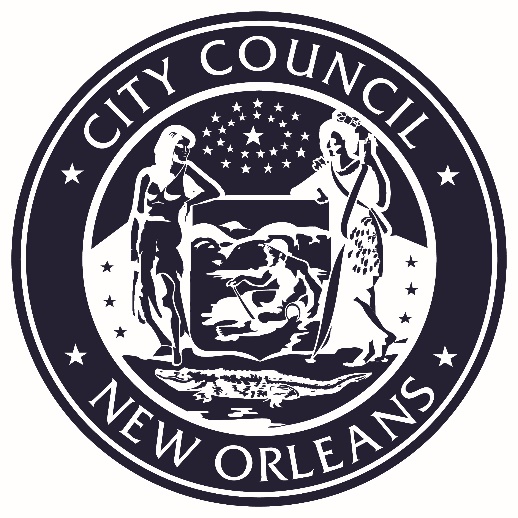 VICE PRESIDENT              HELENA MORENOCouncilmember-At-LargePLEASE TURN ALL CELL PHONES AND BEEPERS EITHER OFF OR ON VIBRATE DURING COUNCIL PROCEEDINGS.